 2024.6.17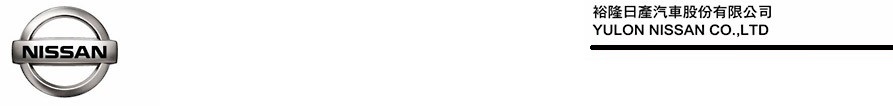 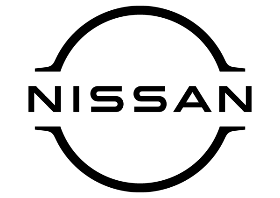 「2023-2024裕隆日產汽車創新風雲賞」決選名單出爐超過百組隊伍參賽 角逐最大獎NISSAN KICKS e-POWER    「2023-2024裕隆日產汽車創新風雲賞」於2024年5月20日截止報名收件，本屆競賽以貼近年輕學子的競賽題目「NISSAN e-POWER創意社群行銷」，號召大專院校學生創作創意IG社群行銷活動，呼應數位及綠色雙軌轉型趨勢，推廣NISSAN e-POWER新能源科技，以NISSAN X-TRAIL e-POWER作為競賽主題車款，讓參賽者深入瞭解e-POWER車款的設計理念，以及為世界帶來的全新改變與嶄新生活模式，鼓勵師生躍出傳統框架，發想社群行銷企劃及作品，成為最新NISSAN e-POWER創意社群行銷王。    數位轉型浪潮下，裕隆日產與時俱進，題目特別結合年輕世代喜愛使用的數位社群媒體，引領青年學子發想IG社群行銷活動企劃，並製作IG社群行銷活動POST貼文及REELS短影音，運用社群行銷的特性來傳達NISSAN X-TRAIL e-POWER三大黑科技「e-POWER、e-4ORCE、ProPILOT」(註1)，並展現「技術日產 智行未來」品牌精神，盡情發揮數位轉型社群力，本屆競賽吸引超過百組隊伍參賽，學生們競爭激烈，角逐最大獎NISSAN KICKS e-POWER。23場NISSAN創新巡迴講座  近2,000名師生熱情參與    NISSAN做為科技創新領先的汽車品牌，不斷堅持造車理念並建立品牌精神，同時致力永續發展。為鼓勵師生參與及配合本屆「NISSAN e-POWER創意社群行銷」競賽主題，並實際與師生面對面交流專業行銷實務經驗，裕隆日產前進全國20所大專院校舉辦23場NISSAN創新巡迴講座，近2,000名師生熱情參與，與裕隆日產主講代表現場交流互動，分享創新經驗，促進產學交流。除傳遞汽車創新設計與數位行銷教育，也為臺灣汽車產業持續培育數位轉型、研發設計及行銷企劃專業人才，提供青年學子一個實現夢想的舞台，期望能透過本活動，展現年輕世代的社群影響力。專業評審組團 評選脫穎而出作品10組    本屆競賽由裕隆日產汽車代表及知名廣告公司創意總監組成具公平、公正性和專業性之專業評審團隊，針對作品創意、內容結構完整度及實際可執行性三大面向進行評選，經過評審團熱烈的討論，最終評選出10組作品入圍決選，入圍隊伍包含：「2023-2024裕隆日產汽車創新風雲賞」入圍決選名單(依學校筆畫排序)：    入圍名單及詳細資訊請至「2023-2024裕隆日產汽車創新風雲賞」活動官網https://event.nissan.com.tw/2023designaward查詢。(註2)註1：所稱三大黑科技，係指「e-POWER 動力系統」、「e-4ORCE 電子四驅穩定系統」與「ProPILOT 智行安全系統」。註2：本活動辦法與詳情以活動官網宣佈資訊為主，NISSAN保留隨時變更、修改或終止本活動及約定條款之權利，若有異動，修改後的活動辦法將公佈在活動官方網站中，建議您隨時注意該等修改或變更，NISSAN並保留最終解釋及決定之權利。參加者於任何修改或變更後繼續參加本活動時，將視為參加者已閱讀、瞭解並同意接受該等修改或變更。
# # #聯絡方式：裕隆日產汽車股份有限公司 公關室媒體專線：0800371171公司網站：www.nissan.com.tw學校隊名國立台北大學不揪hands up國立台北商業大學瓶蓋貓 CAPCATStudio國立東華大學、靜宜大學Nissan 往來好吉利國立陽明交通大學翻車魚國立陽明交通大學交大校園行銷嬌娃國立雲林科技大學第五組逢甲大學、朝陽科技大學旺仔逢甲大學車車是我們的龍華科技大學抹茶湯圓龍華科技大學不想排隊